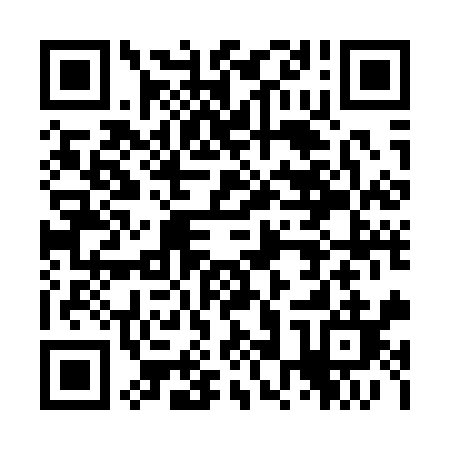 Ramadan times for Bagdononys, LithuaniaMon 11 Mar 2024 - Wed 10 Apr 2024High Latitude Method: Angle Based RulePrayer Calculation Method: Muslim World LeagueAsar Calculation Method: HanafiPrayer times provided by https://www.salahtimes.comDateDayFajrSuhurSunriseDhuhrAsrIftarMaghribIsha11Mon4:454:456:4512:314:186:186:188:1112Tue4:424:426:4312:314:206:206:208:1313Wed4:394:396:4012:304:226:226:228:1614Thu4:374:376:3812:304:236:246:248:1815Fri4:344:346:3512:304:256:266:268:2016Sat4:314:316:3312:304:266:286:288:2217Sun4:284:286:3012:294:286:306:308:2418Mon4:254:256:2812:294:306:326:328:2719Tue4:224:226:2512:294:316:336:338:2920Wed4:194:196:2312:284:336:356:358:3121Thu4:174:176:2012:284:346:376:378:3422Fri4:144:146:1812:284:366:396:398:3623Sat4:114:116:1512:284:376:416:418:3824Sun4:084:086:1312:274:396:436:438:4125Mon4:044:046:1012:274:406:456:458:4326Tue4:014:016:0812:274:426:476:478:4527Wed3:583:586:0512:264:436:496:498:4828Thu3:553:556:0212:264:456:516:518:5029Fri3:523:526:0012:264:466:536:538:5330Sat3:493:495:5712:254:486:556:558:5531Sun4:464:466:551:255:497:577:579:581Mon4:424:426:521:255:507:587:5810:002Tue4:394:396:501:255:528:008:0010:033Wed4:364:366:471:245:538:028:0210:064Thu4:324:326:451:245:558:048:0410:085Fri4:294:296:421:245:568:068:0610:116Sat4:264:266:401:235:578:088:0810:147Sun4:224:226:371:235:598:108:1010:178Mon4:194:196:351:236:008:128:1210:199Tue4:154:156:331:236:018:148:1410:2210Wed4:124:126:301:226:038:168:1610:25